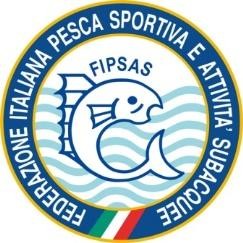 FEDERAZIONE ITALIANA PESCA SPORTIVA E ATTIVITA' SUBACQUEE COMITATO REGIONALE UMBRIATROFEO DI SERIE  B PER SQUADRE DI SOCIETÀDI PESCA ALLA TROTA CON ESCHE NATURALI IN LAGO 2021 MODULO DI ISCRIZIONE ALLA GARA DEL  	da inviare per email della Società Organizzatrice e a trotaiscrizioni@fipsasperugia.it La Società  	con sede in	Prov. 	email	cell.  	regolarmente affiliata alla FIPSAS per l'anno in corso, CHIEDE di essere iscritta a partecipare alla manifestazione sopra detta.La Società sarà rappresentata da:Sq. A - 1)	T. Fed.	T. Atl  	 	T. Fed.	T. Atl  	 	T. Fed.	T. Atl  	 	T. Fed.	T. Atl  	Sq. B - 1)	T. Fed.	T. Atl  	 	T. Fed.	T. Atl  	 	T. Fed.	T. Atl  	 	T. Fed.	T. Atl  	Il sottoscritto, Presidente della Società, dichiara, in nome proprio e dei componenti la Squadra di accettare le norme contenute nella Circolare Normativa vigente, nonché nel Regolamento Particolare della manifestazione, sollevando da ogni qualsiasi responsabilità inerente la partecipazione alla competizione la F.I.P.S.A.S., il Comitato di Settore, gli Ufficiali di Gara e gli Organizzatori tutti della gara stessa.All'uopo allega il contributo per l'iscrizione fissato in Euro 120,00 (euro centoventi/00) a prova e solo in occasione della prima prova anche il contributo di adesione di Euro 15,00 a squadra.Il Presidente della SocietàData ………………………………     firma .................................................................N.B.: È fatto obbligo di inviare il presente modulo alle Società Organizzatrici.È indispensabile indicare almeno un numero di telefono per comunicazioni urgenti.